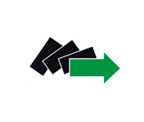                                                POWIATOWY URZĄD PRACY W GRYFINIE….…………………………….………………	                    Nr sprawy w  PUP …………………………….                (nazwa pracodawcy)REGON …………………………………………..Starosta GryfińskiPowiatowy Urząd Pracy w Gryfinie / Filia w ChojnieWniosek o refundację części kosztów wynagrodzenia dla osoby do 30 roku życia, na podstawie art. 150f ustawy z dnia 20 kwietnia 2004 r. o promocji zatrudnienia i instytucjach rynku pracy (tekst jednolity Dz. U. z 2016 r. poz. 645 z późn.zm.), może złożyć pracodawca lub przedsiębiorca o ile prowadzą działalność przez okres co najmniej 6 miesięcy.Do realizacji będą kierowane wnioski spełniające warunki:określone w ustawie z dnia 20 kwietnia 2004 r. o promocji zatrudnienia i instytucjach rynku pracy                           (t.j.. Dz. U. z 2016 r. poz.645 z późn.zm),  „Regulamin refundacji części kosztów wynagrodzenia, nagród oraz składek na ubezpieczenia społeczne osób bezrobotnych do 30 roku życia” na rok 2017POUCZENIE:W celu właściwego wypełnienia wniosku, prosimy o staranne jego przeczytanie.Wniosek należy wypełnić czytelnie odpowiadając na wszystkie zawarte we wniosku pytania. O uwzględnieniu lub odmowie uwzględnienia wniosku starosta powiadamia wnioskodawcę  na piśmie w terminie 30 dni od dnia złożenia wniosku. W przypadku, gdy wniosek jest niekompletny lub nieprawidłowo wypełniony starosta wyznacza wnioskodawcy 7-dniowy termin jego uzupełnienia. Wniosek nie uzupełniony we wskazanym terminie pozostawia się bez rozpatrzenia.W przypadku nieuwzględnienia wniosku starosta podaje przyczynę odmowy. Od negatywnego stanowiska urzędu pracy nie przysługuje odwołanie.Proponowana  liczba osób bezrobotnych  do 30 roku życia do zatrudnienia w pełnym wymiarze czasu pracy na okres 24 miesięcy: ………………………………………….............................................………….……Nazwa zawodu lub specjalności zgodnie z klasyfikacją zawodów i specjalności (klasyfikacja dostępna na stronie www.pupgryfino.com.pl)............................................................................................................................................................................Nazwa stanowiska pracy………………………………………………………......……………………………..................................................................................(pieczęć firmy i czytelny podpis osoby upoważnionej do składania oświadczeń woli w imieniu wnioskodawcy)POUCZENIE : Wnioskodawca jest zobowiązany złożyć wszystkie załączniki, które go dotyczą. Załączniki składane jako kopie dokumentów muszą zostać potwierdzone za zgodność z oryginałem  przez wnioskodawcę. Na życzenie urzędu Wnioskodawca jest zobowiązany przedstawić oryginały tych dokumentów do wglądu.Załącznik Nr 1 do wniosku OŚWIADCZENIE WNIOSKODAWCYOświadczam, że:Na dzień złożenia wniosku znajduję się w stanie likwidacji lub upadłości.    TAK     NIENa dzień złożenia wniosku zalegam z zapłatą wynagrodzeń pracownikom, należnych składek na ubezpieczenia społeczne, ubezpieczenie zdrowotne, Fundusz Pracy, Fundusz Gwarantowanych Świadczeń Pracowniczych oraz innych danin publicznych. TAK     NIEW okresie 6 miesięcy bezpośrednio poprzedzających dzień złożenia wniosku zmniejszyłem zatrudnienia z przyczyn dotyczących zakładu pracy. TAK     NIEW okresie 365 dni przed dniem złożenia wniosku zostałem ukarany lub skazany prawomocnym wyrokiem za naruszenie przepisów prawa pracy, TAK     NIE jestem objęty postępowaniem dotyczącym naruszenia przepisów prawa pracy. TAK     NIEZobowiązuję się do zatrudnienia skierowanego bezrobotnego przez okres refundacji oraz przez okres minimum 12 miesięcy po zakończeniu okresu refundacji. TAK     NIEZobowiązuję się do nie dokonywania zwolnień pracowników zatrudnionych w ramach refundacji wynagrodzenia dla osoby do 30 roku życia w drodze wypowiedzenia stosunku pracy (za wyjątkiem wypowiedzenia na podstawie art. 52 kodeksu pracy), bądź na mocy porozumienia stron. TAK     NIEWyrażam zgodę Powiatowemu Urzędowi Pracy w Gryfinie, na:przesyłanie na podany we wniosku adres e-mail/numer telefonu wiadomości zawierających informacje dotyczące realizacji działań skierowanych do pracodawców/przedsiębiorców realizowanych przez Powiatowy Urząd Pracy w Gryfiniewykorzystywanie podanego numeru telefonu do celów marketingu usług świadczonych przez Urząd Pracy w Gryfinie oraz prowadzenia badań dotyczących sytuacji na rynku pracy.□ zaznaczyć właściweJestem świadomy odpowiedzialności karnej za złożenie fałszywego oświadczenia.Data: ……………… 20……. r.                                     ...............................................................................                                                                                   (pieczęć firmy i czytelny podpis osoby upoważnionej         do składania oświadczeń woli)Załącznik Nr 2 do wniosku ……………………………………………………………………………………………………...……………    (pełna nazwa składającego oświadczenie)Oświadczam, że: Nie korzystałem dotychczas z pomocy publicznej w ramach zasady  de minimis  w rozumieniu ustawy       z dnia 30 kwietnia 2004r. o postępowaniu w sprawach dotyczących pomocy publicznej (Dz.U.2007r. Nr 59 poz. 404 z póżn. zm.).   Korzystałem  z pomocy publicznej w ramach zasady  de minimis w oparciu o jedno z:Rozporządzenie Komisji (UE) Nr 1407/2013 z dnia 18 grudnia 2013 r. w sprawie stosowania art. 107   i 108 Traktatu o funkcjonowaniu Unii Europejskiej do pomocy de minimis (Dz. Urz. UE L 352            z 24.12.2013) , Rozporządzenie Komisji (UE) Nr 1408/2013 z dnia 18 grudnia 2013 r. w sprawie zastosowania art. 107 i 108 Traktatu o funkcjonowaniu Unii Europejskiej w odniesieniu do pomocy de minimis            w sektorze rolnym (Dz. Urz. UE L 352 z 24.12.2013) Rozporządzenie Komisji (WE) Nr 875/2007 z dnia 24 lipca 2007 r. w sprawie stosowania art. 87 i 88 Traktatu w odniesieniu do pomocy w ramach zasady de minimis dla sektora rybołówstwa i w okresie bieżącego roku oraz 2 poprzednich  lat  podatkowych  uzyskałem pomoc w łącznej kwocie:Kwota pomocy (w EURO).........................................................................................................................(słownie: ..........................................................................................................................................................………………………………………………………………………………………………..………….…………………………………………………………………………………………………………)Uzyskana pomoc nie łączy się, w odniesieniu do tych samych kosztów kwalifikowanych, z pomocą o innym przeznaczeniu (np. pomocą regionalną), □ zaznaczyć właściweData: ……………… 20……. r.                                     ...............................................................................                                                                                   (pieczęć firmy i czytelny podpis osoby upoważnionej         do składania oświadczeń woli)1. Podstawowe dane:1. Podstawowe dane:Nazwa pracodawcy ( firma lub imię i nazwisko)Adres siedziby pracodawcyImię i nazwisko oraz stanowisko osoby upoważnionej do reprezentowania pracodawcy - podpisania umowyImię i nazwisko osoby wskazanej przez pracodawcę do kontaktówtel/faxe-mail2. Dane dotyczące prowadzonej działalności:2. Dane dotyczące prowadzonej działalności:Miejsce prowadzenia działalnościOznaczenie przeważającego rodzaju działalności gospodarczej wg PKD 2007Numer identyfikacji podatkowej NIPNumer identyfikacyjny REGONData rozpoczęcia działalnościForma prawna (zaznaczyć właściwą)  osoba fizyczna prowadząca działalność      spółka cywilna spółka jawna  spółka partnerska  spółka komandytowa spółka z o.o. jednostka sektora finansów publicznych inna(jaka?) ..............................................................................Forma opodatkowaniaStopa % składek na ubezpieczenie wypadkowe  Wielkość pracodawcy (zaznaczyć właściwe)  mikro przedsiębiorstwo  małe przedsiębiorstwo   średnie przedsiębiorstwo duże przedsiębiorstwo pracodawca nie będący przedsiębiorcą 3. Numer rachunku bankowego, na który mają być przekazywane refundacje: 3. Numer rachunku bankowego, na który mają być przekazywane refundacje: 4. Liczba ogółem zatrudnionych pracowników  na dzień złożenia wniosku………..............................................4. Liczba ogółem zatrudnionych pracowników  na dzień złożenia wniosku………..............................................Informacje dotyczące wykonywanej pracy w ramach refundacji kosztów wynagrodzenia dla osoby do 30 roku życia:Informacje dotyczące wykonywanej pracy w ramach refundacji kosztów wynagrodzenia dla osoby do 30 roku życia:Informacje dotyczące wykonywanej pracy w ramach refundacji kosztów wynagrodzenia dla osoby do 30 roku życia:Miejsce wykonywania pracy w ramach refundacji kosztów wynagrodzeniaGodziny  pracy (od –do):  Zmianowość:  (jednozmianowa, dwuzmianowa, ruch ciągły itp.)Praca w  niedziele i święta                                      Praca w porze nocnej                                        Rodzaj prac wykonywanych w ramach refundacji kosztów wynagrodzenia (ogólny zakres obowiązków)Niezbędne kwalifikacje osób bezrobotnych:Niezbędne kwalifikacje osób bezrobotnych:Niezbędne kwalifikacje osób bezrobotnych:Poziom wykształceniaPoziom wykształceniaStaż pracy (wymagany okres- liczba miesięcy/lat, w jakim zawodzie)Staż pracy (wymagany okres- liczba miesięcy/lat, w jakim zawodzie)Wymagane uprawnienia (np. prawo jazdy)Wymagane uprawnienia (np. prawo jazdy)Pożądane kwalifikacje osób bezrobotnych i inne wymogi :Pożądane kwalifikacje osób bezrobotnych i inne wymogi :Pożądane kwalifikacje osób bezrobotnych i inne wymogi :Oczekiwane umiejętnościOczekiwane umiejętnościZnajomość języków obcychZnajomość języków obcychPredyspozycje psychofizyczne  i zdrowotnePredyspozycje psychofizyczne  i zdrowotneProponowana wysokość wynagrodzenia za pracę dla osób zatrudnionych w ramach refundacji wynagrodzenia:Proponowana wysokość wynagrodzenia za pracę dla osób zatrudnionych w ramach refundacji wynagrodzenia:system wynagradzania (miesięczny, godzinowy, akordowy, prowizyjny)wynagrodzenie brutto za jeden miesiąc dla 1 osobymiesięczny wymiar składek na ubezpieczenia społeczne od proponowanego wynagrodzenia w części ponoszonej przez pracodawcęWnioskowana wysokość refundacji wynagrodzeń z tytułu zatrudnienia skierowanych bezrobotnych:Wnioskowana wysokość refundacji wynagrodzeń z tytułu zatrudnienia skierowanych bezrobotnych:Wysokość refundacji wynagrodzenia za jeden miesiąc dla 1 osobyMiesięczny wymiar składek na ubezpieczenia społeczne od kwoty refundacji w części ponoszonej przez pracodawcęDokumenty składane w oryginale:Dokumenty składane w oryginale:1Oświadczenie wnioskodawcy –w załączniku nr 12Oświadczenie beneficjenta pomocy publicznej – w załączniku nr 2 w przypadku podmiotów podlegających przepisom o pomocy publicznej4Formularz informacji przedstawianych przy ubieganiu się o pomoc de minimis zgodnie z Rozporządzeniem Rady Ministrów z dnia 29 marca 2010 r. w sprawie zakresu informacji przedstawianych przez podmiot ubiegający się o pomoc de minimis; lub Formularz informacji przedstawianych przy ubieganiu się o pomoc de minimis w rolnictwie lub rybołówstwie zgodnie z Rozporządzeniem Rady Ministrów z dnia 11 czerwca 2010 r. w sprawie informacji składanych przez podmioty ubiegające się o pomoc de minimis w rolnictwie lub rybołówstwie. - w przypadku podmiotów podlegających przepisom o pomocy publicznejPotwierdzone za zgodność z oryginałem przez wnioskodawcę kserokopie następujących dokumentów:Potwierdzone za zgodność z oryginałem przez wnioskodawcę kserokopie następujących dokumentów:3Kserokopia dokumentu potwierdzającego oznaczenie formy prawnej prowadzonej działalności - w przypadku braku wpisu do Krajowego Rejestru Sądowego lub Centralnej Ewidencji i Informacji o Działalności Gospodarczej. W przypadku spółek cywilnych do wniosku należy załączyć umowę spółki.2W przypadku podpisania wniosku przez pełnomocnika – stosowne pełnomocnictwo.